Муниципальное казенное дошкольное образовательное учреждениедетский сад общеразвивающего вида «Алёнушка»города Слободского Кировской областиРеферат«Из прошлого в настоящее детского сада «Алёнушка»Выполнил:Зайцев Максим, воспитанник подготовительной к школе группы «Звездочки»МКДОУ д/с «Алёнушка»2021 годОглавлениеВведениеНазвание  «Детский сад» пришло из Германии и придумано в 1837 году, из соображений, что дети — цветы жизни, требующие умелого и тщательного ухода и выращивать их должны садовницы.	Мой детский сад  самый необычный в нашем городе. Мне стало интересно узнать историю его создания.Основная цель исследования: познакомиться с историей детского сада «Алёнушка».Задачи: - собрать информацию об истории детского сада «Алёнушка»;- рассказать об исследовании своим родным и друзьям.Методы исследования:- посещение музея детского сада «Алёнушка», Краеведческого музея, библиотеки.Из прошлого в настоящее детского сада «Алёнушка»Чтобы узнать историю создания детского сада, я вместе с мамой посещал библиотеку, музейную экспозицию «О чем рассказал купеческий особняк».На центральной улице Советская, 50 города Слободского в старинном особняке размещается детский сад «Алёнушка». Это здание принадлежало купцу Куршакову Валентину Петровичу, так же ему принадлежал завод, где отливали колокола. Сейчас это Слободской машиностроительный завод. 	В 1930 году в бывшем купеческом особняке разместились первые в Слободском детские ясли. Их посещало 46 детей. Это были дети, оставшиеся без родителей и дети самых бедных рабочих. Время было трудное. На территории детских яслей был свой фруктовый сад, огород, где выращивали овощи. В то время в яслях работали медсестры.	В годы Великой Отечественной войны в ясли поступали дети, родители которых погибли на фронте. Малыши жили в яслях. В то время, очень трудное для нашей страны, медсёстры работали без выходных. Сами заготавливали дрова, чтобы детям было тепло. Сотрудники, как могли, старались прокормить детей – приносили продукты и молоко, которые добывали в деревнях. Дети не голодали и жили в теплых группах.	Прошли года. В 1995 году ясли-сад №1 изменили название на детский сад «Алёнушка».  В настоящее время детский сад «Алёнушка» расположен в трех зданиях. Для  детей созданы современные и комфортные условия.ЗаключениеТаким образом, цель моего  исследования была достигнута.  Я узнал историю создания детского сада «Алёнушка» и рассказал о ней своим родным и друзьям.Список литературыЛ.М. Тимшина «Слободское купечество и купеческая архитектура». http://dsalen.ucoz.ru
Приложение 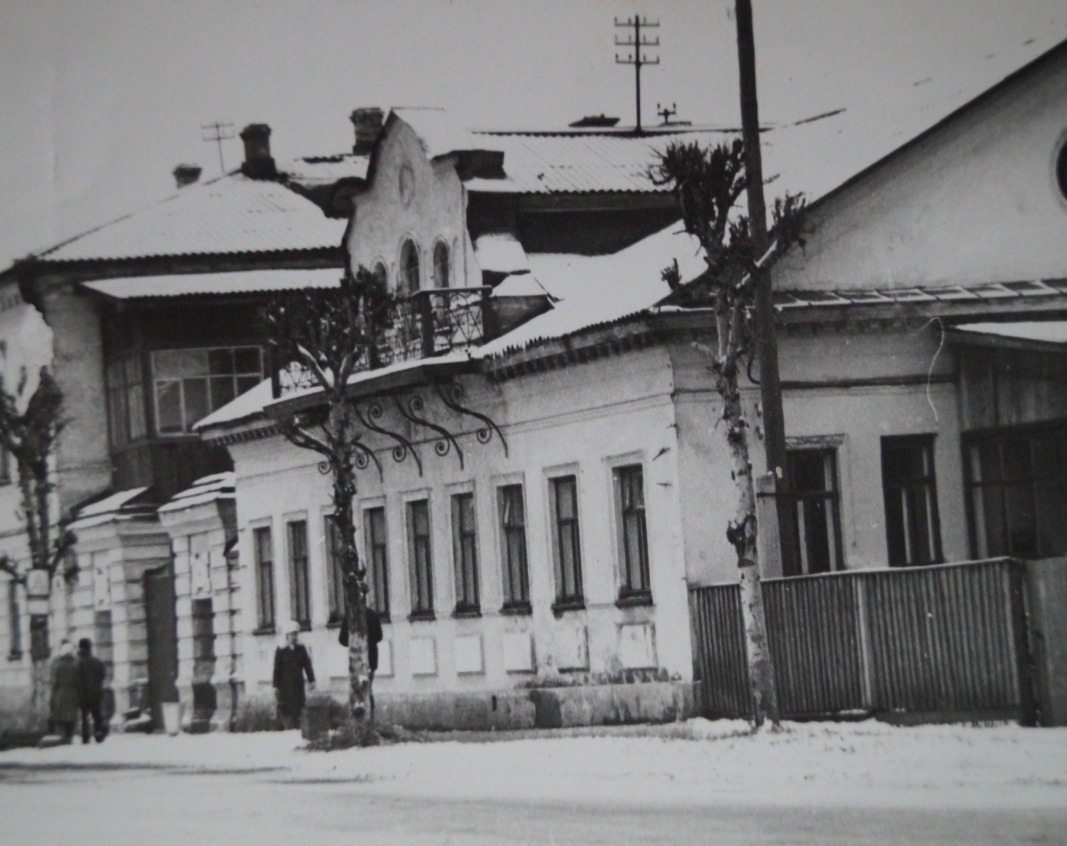 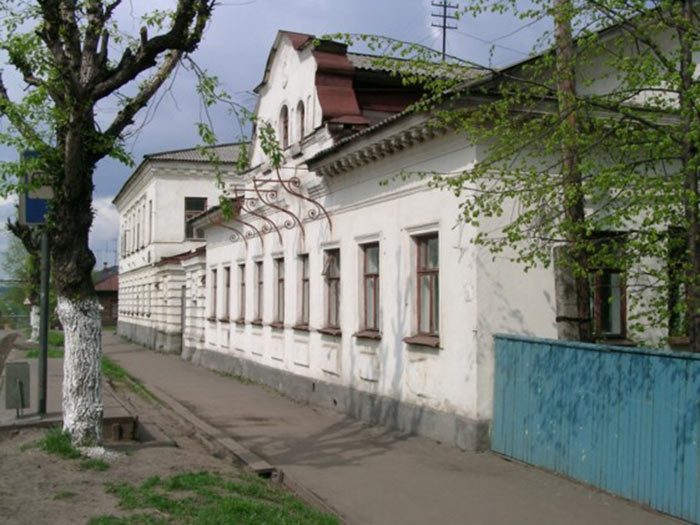 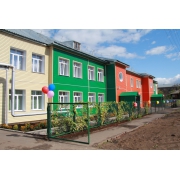 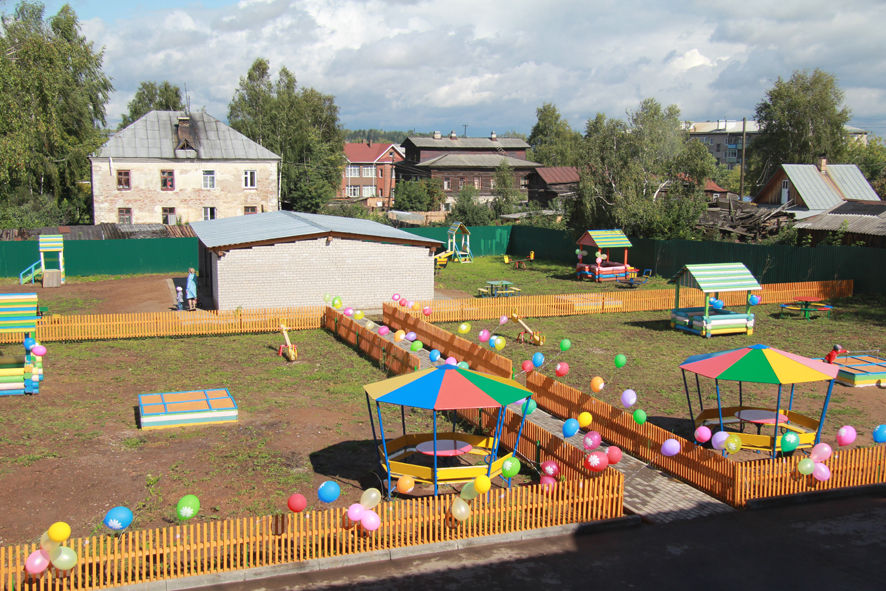 1Введение2Из прошлого в настоящее детского сада «Алёнушка»3Заключение4Список литературы5Приложение